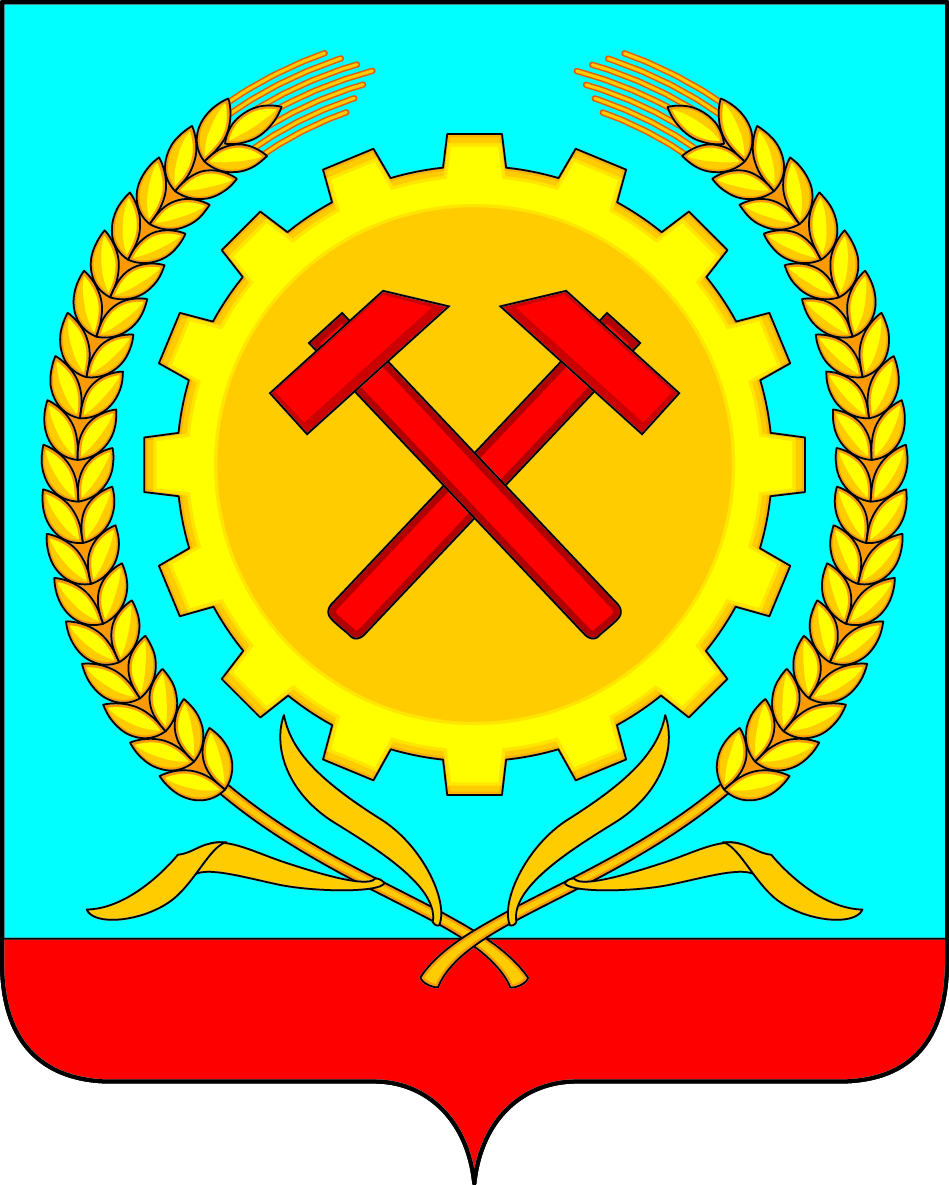 АДМИНИСТРАЦИЯГОРОДСКОГО ПОСЕЛЕНИЯ ГОРОД ПОВОРИНОПОВОРИНСКОГО МУНИЦИПАЛЬНОГО РАЙОНАВОРОНЕЖСКОЙ ОБЛАСТИПОСТАНОВЛЕНИЕот 05.03. 2018 г. № 171Об  утверждении схемы размещения нестационарных торговых объектов на территории городского поселения город Поворино Поворинского муниципального района Воронежской областиВ соответствии с Федеральным законом от 06.10.2003г. № 131-ФЗ «Об общих принципах организации местного самоуправления в Российской Федерации», Федеральным законом от 28.12.2009г. № 381-ФЗ «Об основах государственного регулирования торговой деятельности в Российской Федерации», приказом  Департамента по развитию предпринимательства и потребительского рынка Воронежской области от «22» июня 2015 г. № 41 «Об утверждении Порядка разработки и утверждения схемы размещения нестационарных торговых объектов  органами местного самоуправления муниципальных образований на территории Воронежской области», Решением Совета народных депутатов городского поселения город Поворино Поворинского муниципального района Воронежской области от 28.10.2016г.    №  209 «Об утверждении Порядка разработки и утверждения схемы размещения нестационарных торговых объектов   на территории городского поселения город Поворино Поворинского муниципального района Воронежской области, в целях упорядочения размещения нестационарных торговых объектов на территории городского поселения город Поворино Поворинского муниципального района Воронежской области,    администрация городского поселения город Поворино Поворинского муниципального района Воронежской области  постановляет:   Постановление  от 07.11.2016г. №546  «Об  утверждении схемы размещения нестационарных торговых объектов  на территории городского поселения город Поворино Поворинского муниципального района Воронежской области» (в редакции от 17.11.2016г. №582, от 07.11.2016г. № 546) считать утратившим силу.Утвердить схему размещения нестационарных торговых объектов на территории городского поселения город Поворино Поворинского муниципального района Воронежской области на срок до 01.03.2023года, состоящую из двух частей: текстовая часть схемы размещения нестационарных торговых объектов на территории городского поселения город Поворино Поворинского муниципального района Воронежской области  (приложение 1);графическая часть схемы размещения нестационарных торговых объектов на территории городского поселения город Поворино Поворинского муниципального района Воронежской области (приложение  2).Разместить  настоящее постановление     на официальном сайте  администрации городского поселения город Поворино в сети Интернет: www.povorinosity.ru.Исполняющий обязанности главы  администрации                                                                М.А. Брагин